ПРЕДУПРЕЖДЕНИЕ О МЕТЕОРОЛОГИЧЕСКИХ ЯВЛЕНИЯХНА ТЕРРИТОРИИ ЛЕНИНГРАДСКОЙ ОБЛАСТИСогласно ежедневному прогнозу ФГБУ "Северо-Западное УГМС" от 15.03.2024: 17 марта днем осадки, местами сильные, на севере в виде мокрого снега, снега, на юге дождя, переходящего в мокрый снег.  Утром, днем местами налипание мокрого снега. Порывы ветра местами до 15  м/с.  Температура воздуха в течение суток 0...+5 гр., днем на юге местами до +8 гр.На дорогах местами гололедица.18 марта ночью в большинстве районов небольшие, местами умеренные осадки в виде снега, мокрого снега. Днем местами небольшой мокрый снег, температура воздуха ночью -2...-7 гр., местами до -10. На дорогах местами гололедица.ЗНЦ (СОД) ЦУКС ГУ МЧС России по Ленинградской области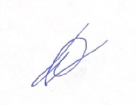 подполковник внутренней службы 			                            В.Г. Думитраш                                 Передала: диспетчер ЕДДС Волховского МР                                                         Т. Ю. Кузнецова